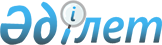 Об утверждении схемы зонирования земель и поправочных коэффициентов к базовым ставкам земельного налога земель сельских населенных пунктов Буландынского района
					
			Утративший силу
			
			
		
					Решение Буландынского районного маслихата Акмолинской области от 24 декабря 2014 года № 5С-34/4. Зарегистрировано Департаментом юстиции Акмолинской области 2 февраля 2015 года № 4625. Утратило силу решением Буландынского районного маслихата Акмолинской области от 10 апреля 2015 года № 5С-37/6      Сноска. Утратило силу решением Буландынского районного маслихата Акмолинской области от 10.04.2015 № 5С-37/6.

      В соответствии с подпунктом 13) пункта 1 статьи 6 Закона Республики Казахстан "О местном государственном управлении и самоуправлении в Республике Казахстан" от 23 января 2001 года, со статьями 8, 11 Земельного кодекса Республики Казахстан от 20 июня 2003 года, статьей 387 Кодекса Республики Казахстан "О налогах и других обязательных платежах в бюджет (Налоговый кодекс)" от 10 декабря 2008 года, Буландынский районный маслихат РЕШИЛ:

      1. Утвердить схему зонирования земель и поправочные коэффициенты к базовым ставкам земельного налога земель сельских населенных пунктов Буландынского района согласно приложения.

      2. Настоящее решение вступает в силу со дня государственной регистрации в Департаменте юстиции Акмолинской области и вводится в действие со дня официального опубликования.



      СОГЛАСОВАНО

 Схема зонирования земель и поправочные коэффициенты к базовым ставкам земельного налога земель сельских населенных пунктов Буландынского района
					© 2012. РГП на ПХВ «Институт законодательства и правовой информации Республики Казахстан» Министерства юстиции Республики Казахстан
				
      Председатель 34 очередной сессии

Б.Кажаканов

      Секретарь районного маслихата

Ш.Кусаинов

      Аким Буландынского района

К.Испергенов

      Руководитель РГУ управления
государственных доходов
по Буландынскому району
Департамента государственных доходов
по Акмолинской области Комитета
государственных доходов Министерства
финансов Республики Казахстан"

Д.Адильбеков
Утверждено
решением Буландынского
районного маслихата
от 24 декабря 2014 года
№ 5С-34/4№ зоны

Рекомендуемый поправочный коэффициент к базовым ставкам земельного налога

Название сельских населенных пунктов входящих зону (по сельским (аульным) округам)

1

2

3

І

1,20

01-009-003 Караозекский аульный округ

І

1,14

01-009-013 Ергольский аульный округ

І

1,17

среднее значение по зоне

II

1,12

01-009-003 Вознесенский сельский округ

II

1,12

01-009-007 Никольский сельский округ

II

1,11

01-009-013 Капитоновский сельский

округ

II

1,11

01-009-016 Карамышевский сельский

округ

II

1,08

01-009-023 Журавлевский сельский округ

II

1,07

01-009-019 Амангельдинский аульный

округ

II

1,06

01-009-008 Даниловский сельский округ

II

1,10

среднее значение по зоне

III

1,02

01-009-019 Новобратский сельский округ

III

1,00

01-009-023 Айнакольский сельский округ

III

1,03

среднее значение по зоне

